                                                                                                               بسمه تعالي                                                                                                                                                                                                                                      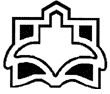                                                       معاونت آموزش و تحقیقات                                                                                                                  دانشگاه علوم پزشكي و خدمات بهداشتي و درماني اراك                                                                                                                                                                                                                                                                                                                                                                                                                                                                                                                                                                                                                                                                                                                                  مرکز مطالعات و توسعه آموزش علوم پزشکیفرم طرح  درس ويژه دروس نظري بخش الف:نام و نام خانوادگي مدرس:                            آخرين مدرك تحصيلي:                                  رشته تحصيلي:                                   مرتبه علمی:                                     گروه آموزشي:                 نام دانشكده:                                                 رشته تحصيلي فراگيران:                                    مقطع:                                                نيمسال تحصیلی:                               تعداد فراگيران:     عنوان واحد درسی به طور كامل:                                                                                    تعداد واحد:                                             تعداد جلسه:                                      محل تدریس:عنوان درس پيش نياز:	                                                                                               تاریخ به روزرسانی طرح درس:بخش ب:هدف کلی  در واقع نشان دهنده هدف اصلی آن جلسه تدریس خواهد بود که اصولایک هدف کلی نگارش شده و سپس به چند هدف ویژه رفتاری تقسیم می شود.اهداف ویژه رفتاری دارای فعل رفتاری ، معیار، محتوا و شرایط بوده و در حیطه های شناختی ، عاطفی و روان حرکتی طراحی می شود.این اهداف در تعیین متد و وسایل آموزشی موثر می باشند.شماره جلسهتاريخ و زمان جلسههدف کلی جلسه                  اهداف ويژه رفتاري(بر اساس سه حيطه اهداف آموزشي: شناختي، عاطفي، روان حركتي)روش یاددهی وسایل آموزشیمحل تدريسفعالیت هاي يادگيريشيوه ارزشيابيشيوه ارزشيابيمنابع تدريسشماره جلسهتاريخ و زمان جلسههدف کلی جلسه                  اهداف ويژه رفتاري(بر اساس سه حيطه اهداف آموزشي: شناختي، عاطفي، روان حركتي)روش یاددهی وسایل آموزشیمحل تدريسفعالیت هاي يادگيريمتددرصد11-2-3-4- 5-21-2-3-4- 5-